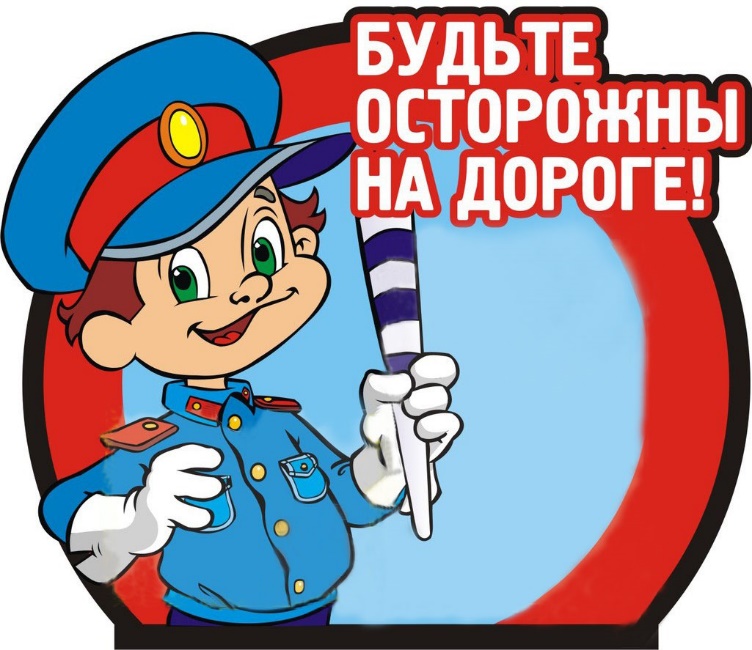 На территории города проводятся профилактические мероприятия по безопасности дорожного движения «Внимание – велосипедист!»               Мероприятия проводятся с 15 по 20 июня текущего года. Сотрудниками ОГИБДД проводится информационно – разъяснительная работа не только со взрослыми и несовершеннолетними водителями велосипедов, но и с водителями автотранспорта, не предоставившими преимущество в движении велосипедистам. Руководство ОГИБДД надеется, что проводимые мероприятия позволят привлечь внимание водителей и родителей к проблематике детского травматизма и всеобщими усилиями не допустить дорожно – транспортные происшествия с участием детей - велосипедистов.Памятка юному велосипедисту! Велосипедист должен хорошо знать дорожные знаки, правила дорожного движения и подчиняться им.  До 14 лет дети могут ездить только внутри дворов, на специальных площадках, по велодорожкам, выезжать на дорогу строго запрещено.  Если велосипедная дорожка пересекается с дорогой и вам нужно перебраться на противоположную сторону дороги, то необходимо всегда остановиться и сойти с велосипеда.  Перевозить свой велосипед на другую сторону дороги разрешено лишь при зеленом сигнале светофора, при красном и желтом выходить на проезжую часть ЗАПРЕЩЕНО.  Запрещена езда, не держась за руль, хотя бы одно рукой.  Запрещается перевозить пассажиров.  Следите за исправностью своего велосипеда: перед началом движения проверьте исправность тормоза, звонка, надежность крепления руля и сиденья, если необходимо, подкачайте шины.  Сзади на вашем велосипеде должен быть установлен светоотражатель красного цвета. Спереди можете установить светоотражатель белого или желтого цвета, а с боков – оранжевые.  Надевайте шлем, чтобы защитить голову в случае падения.Инспектор по пропаганде БДД ОР ДПС ОГИБДД отдела МВД России по городу Невинномысскуподполковник полиции                                                            Р.В. Бутурлин